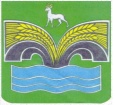 АДМИНИСТРАЦИЯ СЕЛЬСКОГО ПОСЕЛЕНИЯ ШИЛАНМУНИЦИПАЛЬНОГО РАЙОНА КРАСНОЯРСКИЙСАМАРСКОЙ ОБЛАСТИПОСТАНОВЛЕНИЕот 31 мая 2018 года № 21О порядке заключения специального инвестиционного контракта Во исполнение статьи 16 Федерального закона от 31.12.2014 № 488-ФЗ                                «О промышленной политике в Российской Федерации», руководствуясь постановлением Правительства РФ от 16.07.2015 № 708 «О специальных инвестиционных контрактах  для отдельных отраслей промышленности», Уставом  сельского поселения Шилан муниципального района Красноярский Самарской области, Администрация сельского поселения Шилан муниципального района Красноярский Самарской области ПОСТАНОВЛЯЕТ:1. Утвердить Порядок заключения специального инвестиционного контракта.       2. Опубликовать настоящее постановление в газете «Красноярский вестник» и разместить на официальном сайте администрации муниципального района Красноярский Самарской области в разделе «Поселения» - «Сельское поселение Шилан».Глава сельского поселения Шиланмуниципального района КрасноярскийСамарской области                                                                     И.А. Чернова                                                                                                              Утвержден                                                                                            постановлением Администрации                                                                                                  сельского поселения Шилан                                                                                         муниципального района Красноярский                                                                                                          Самарской области                                                                                                       от 31 мая 2018г. № 21ПОРЯДОК1. Настоящий Порядок устанавливает правила заключения администрацией сельского поселения Шилан муниципального района Красноярский Самарской области (далее – Администрация) специальных инвестиционных контрактов.2. Специальный инвестиционный контракт заключается от имени  Администрации с юридическим лицом или индивидуальным предпринимателем, принимающими на себя обязательства в предусмотренный специальным инвестиционным контрактом срок своими силами или с привлечением иных лиц создать либо модернизировать и (или) освоить производство промышленной продукции на территории сельского поселения Шилан муниципального района Красноярский Самарской области. Специальный инвестиционный контракт заключается в целях решения задач и (или) достижения целевых показателей и индикаторов муниципальных программ в отраслях промышленности, в рамках которых реализуются инвестиционные проекты.3. Специальный инвестиционный контракт заключается на срок, равный сроку выхода инвестиционного проекта на проектную операционную прибыль в соответствии с бизнес-планом инвестиционного проекта, увеличенному на 5 лет, не более 10 лет.4. Для заключения специального инвестиционного контракта инвестор представляет в Администрацию заявление по форме, установленной настоящим Порядком, с приложением:а) заверенных в установленном порядке копий документов, подтверждающих вложение инвестиций в инвестиционный проект в размере не менее 200 000 (двести тысяч) рублей, (кредитный договор или предварительный кредитный договор с финансированием инвестиционного проекта либо иные документы, подтверждающие размер привлекаемых инвестиций);б) предлагаемого перечня мер стимулирования деятельности в сфере промышленности (далее - меры стимулирования) из числа мер, предусмотренных Федеральным законом «О промышленной политике в Российской Федерации», или мер поддержки субъектов деятельности в сфере промышленности, установленных иными федеральными законами и нормативными правовыми актами Президента Российской Федерации, Правительства Российской Федерации, субъектов Российской Федерации, муниципальными правовыми актами, которые заявитель предлагает включить в специальный инвестиционный контракт;в) предлагаемого перечня обязательств инвестора и (или) привлеченного лица (в случае его привлечения);г) сведений:о характеристиках промышленной продукции, производство которой создается или модернизируется и (или) осваивается в ходе исполнения специального инвестиционного контракта;о перечне мероприятий инвестиционного проекта;об объеме инвестиций в инвестиционный проект;о результатах (показателях), которые планируется достигнуть в ходе реализации инвестиционного проекта (ежегодные и итоговые показатели), включая в том числе:объем (в денежном выражении) произведенной и реализованной продукции (ежегодно на конец календарного года и к окончанию срока специального инвестиционного контракта);объем налогов, планируемых к уплате по окончании срока специального инвестиционного контракта;долю стоимости используемых материалов и компонентов (оборудования) иностранного происхождения в цене промышленной продукции, выпускаемой к окончанию срока специального инвестиционного контракта;количество создаваемых рабочих мест в ходе реализации инвестиционного проекта;иные показатели, характеризующие выполнение инвестором принятых обязательств.В случае участия привлеченного лица в заключении специального инвестиционного контракта заявление, указанное в настоящем пункте, должно быть подписано также привлеченным лицом.5. Для заключения специального инвестиционного контракта, в ходе которого создается или модернизируется производство промышленной продукции, инвестор в составе заявления с документами, указанными в пункте 4 настоящего Порядка, представляет документы, подтверждающие создание или модернизацию промышленного производства и создание рабочих мест, освоение на созданных (модернизированных) мощностях выпуска промышленной продукции и в обязательном порядке осуществление следующих расходов инвестиционного характера:а) на приобретение или долгосрочную аренду земельных участков под создание новых производственных мощностей (за исключением случаев, когда земельный участок, на котором реализуется инвестиционный проект, находится в собственности инвестора или привлеченных лиц);б) на разработку проектной документации;в) на строительство или реконструкцию производственных зданий и сооружений;г) на приобретение, сооружение, изготовление, доставку, расконсервацию и модернизацию основных средств (минимальная доля приобретаемого в ходе реализации инвестиционного проекта оборудования составляет не менее 25 процентов стоимости модернизируемого и (или) расконсервируемого оборудования), в том числе на таможенные пошлины и таможенные сборы, а также на строительно-монтажные и пусконаладочные работы.6. Подтверждающими документами, предусмотренными пунктом 5 настоящего Порядка, являются бизнес-план инвестиционного проекта, копия инвестиционного соглашения (соглашений) или предварительного договора (договоров) о реализации инвестиционного проекта, определяющих порядок участия третьих лиц в реализации инвестиционного проекта (при наличии).7. Администрация не позднее 30 рабочих дней со дня поступления документов, указанных в пунктах 4 - 6 настоящего Порядка, направляет их с предварительным заключением, подписанным главой администрации, о соответствии заявления инвестора и представленных документов пунктам 4 – 6 настоящего Порядка в межведомственную комиссию по оценке возможности заключения специальных инвестиционных контрактов (далее - комиссия) для рассмотрения.Порядок подготовки предварительного заключения устанавливается главой администрации.8. Комиссия, действующая на основании Положения о межведомственной комиссии по оценке возможности заключения специальных инвестиционных контрактов, которое утверждается постановлением Администрации, подготавливает заключение о возможности (невозможности) заключения специального инвестиционного контракта на предложенных инвестором условиях.9. При подготовке заключения, указанного в пункте 8 настоящего Порядка, комиссия не вправе вносить изменения в перечень обязательств инвестора и (или) привлеченного лица, в предложенные инвестором характеристики инвестиционного проекта, указанные в подпункте «в» пункта 4 настоящего Порядка.10. Комиссия не позднее 60 рабочих дней со дня поступления в уполномоченный орган документов, указанных в пунктах 4 - 6 настоящего Порядка, направляет в уполномоченный орган заключение, в котором содержится:а) перечень мер стимулирования, осуществляемых в отношении инвестора и (или) привлеченного лица;б) перечень обязательств инвестора и привлеченного лица (в случае его привлечения);в) срок действия специального инвестиционного контракта;г) результаты, которые планируется достигнуть в ходе реализации инвестиционного проекта, и измеряющие указанные результаты показатели (ежегодные и итоговые показатели);д) характеристики промышленной продукции, производство которой создается или модернизируется и (или) осваивается в ходе исполнения специального инвестиционного контракта;е) перечень мероприятий инвестиционного проекта;ж) объем инвестиций в инвестиционный проект;з) решение комиссии о возможности (невозможности) заключения специального инвестиционного контракта.11. Комиссия направляет в уполномоченный орган заключение, содержащее решение о невозможности заключения специального инвестиционного контракта, в следующих случаях:а) инвестиционный проект не соответствует целям, указанным в пункте 2 настоящего Порядка;б) представленные инвестором заявление и документы не соответствуют пунктам 4 - 6 настоящего Порядка;в) ни одна из указанных в заявлении инвестора мер стимулирования, предложенных в отношении инвестора и (или) привлеченного лица, не соответствует законодательству Российской Федерации.12. Заключение комиссии направляется в течение 10 рабочих дней со дня его получения лицам, участвующим в заключении специального инвестиционного контракта.При этом в случае направления заключения комиссии, содержащего решение о возможности заключения специального инвестиционного контракта, одновременно с таким заключением направляется проект специального инвестиционного контракта, составленный администрацией с учетом указанного заключения комиссии.13. Инвестор и привлеченное лицо (в случае его привлечения) в течение 10 рабочих дней со дня получения проекта специального инвестиционного контракта направляют в администрацию подписанный специальный инвестиционный контракт, либо оформленный в письменном виде отказ инвестора или привлеченного лица (в случае его привлечения) от подписания специального инвестиционного контракта, либо протокол разногласий (по вопросам, не касающимся условий специального инвестиционного контракта, содержащихся в заключении).14. В течение 10 рабочих дней со дня получения протокола разногласий администрация проводит переговоры с инвестором или привлеченным лицом (в случае его привлечения) для урегулирования таких разногласий, подписания специального инвестиционного контракта на условиях, указанных в заключении комиссии, содержащем решение о возможности заключения специального инвестиционного контракта, либо получения отказа инвестора или привлеченного лица от подписания специального инвестиционного контракта.15. В случае неполучения администрацией в течение 20 рабочих дней со дня направления инвестору и привлеченному лицу (в случае его привлечения) заключения комиссии, содержащего решение о возможности заключения специального инвестиционного контракта, и проекта специального инвестиционного контракта, подписанного инвестором и привлеченным лицом (в случае его привлечения), протокола разногласий или отказа от подписания специального инвестиционного контракта инвестор или привлеченное лицо (в случае его привлечения) считается отказавшимся от подписания специального инвестиционного контракта.16. В течение 10 рабочих дней со дня получения подписанного инвестором и привлеченным лицом (в случае его привлечения) специального инвестиционного контракта администрация подписывает специальный инвестиционный контракт.17. Экземпляры подписанного всеми участниками специального инвестиционного контракта передаются администрацией указанным участникам специального инвестиционного контракта.Приложение	к Порядку заключения специальных инвестиционных контрактовТИПОВАЯ ФОРМАспециального инвестиционного контракта_________________                                             "__" ________________ 20__ г.  (место заключения)                                                                                                        (дата заключения)                                                               №_____________________________________________________________________,                                                      (администрация поселения (района))в лице __________, действующего на основании _____________, от имени  муниципального образования_____________,   именуемого в дальнейшем муниципальным образованием, с одной стороны,и __________________________________________________________________,(полное наименование юридического лица или индивидуального      предпринимателя, являющихся инвестором при заключении специального  инвестиционного контракта)в лице _________, действующего на основании _______, именуемое(ый) в дальнейшем инвестором, и привлекаемое им лицо __________________,        (полное наименование юридического лица или индивидуального предпринимателя, которое непосредственно будет осуществлять производство     промышленной продукции в соответствии со специальным инвестиционным контрактом, (здесь и далее в специальном инвестиционном контракте указывается в случае, если такое лицо привлекается инвестором для  реализации инвестиционного проекта в рамках исполнения настоящего специального инвестиционного контракта)в лице __________, действующего на основании _______________, именуемое(ый) в дальнейшем промышленным  предприятием,  с  другой  стороны, именуемые  в  дальнейшем  совместно  сторонами, в соответствии с протоколом межведомственной  комиссии  по  оценке  возможности  заключения специальных инвестиционных контрактов № ___ от ________ заключили настоящий специальный инвестиционный контракт о нижеследующем:Статья 1Предмет специального инвестиционного контракта(в дальнейшем пункты специального инвестиционного контракта заполняются в зависимости от включения в предмет специального инвестиционного контракта варианта 1, варианта 2 или варианта 3)    Инвестор  обязуется  своими  силами  или  с  привлечением промышленного предприятия в течение срока действия специального инвестиционного контракта осуществить инвестиционный проект:    по     созданию    или     модернизации    промышленного   производства__________________________________________________________________                              (наименование и адрес промышленного производства)в  соответствии с бизнес-планом согласно приложению № 1  в  целях  освоения производства  промышленной  продукции  в  объеме  и  номенклатуре  согласно приложению  №  2,  что предполагает выполнение на промышленном производстве технологических  и  производственных  операций  в  соответствии  с графиком выполнения таких операций согласно приложению № 3 (1-й вариант);    по внедрению наилучших доступных технологий в промышленное производство _____________________________________________________                                   (наименование и адрес промышленного производства)технологических  и  производственных  операций  в соответствии  с  графиком выполнения  таких  операций, предусмотренным приложением № 3 к специальному инвестиционному  контракту  (3-й  вариант), а  муниципальное  образование обязуется в течение срока действия специального инвестиционного контракта осуществлять в отношении инвестора и (или)  промышленного  предприятия  меры стимулирования деятельности в сфере промышленности, предусмотренные специальным инвестиционным контрактом.Статья 2Срок действия специального инвестиционного контракта    Срок действия специального инвестиционного контракта составляет ____________ лет.Статья 3Обязательства инвестора    Инвестор обязуется:    1) вложить в инвестиционный проект инвестиции на общую сумму __________ рублей;    2)  осуществлять  практические  действия  по реализации инвестиционногопроекта,    предусмотренные    приложениями   к   настоящему   специальному инвестиционному контракту, в том числе обеспечивать выполнение обязательств промышленного предприятия по реализации инвестиционного проекта;    3)  достигнуть в ходе реализации инвестиционного проекта по 1-му и 3-мувариантам следующих результатов (показателей):    -  объем  (в  суммарном  денежном выражении) произведенной и реализованной промышленной продукции (ежегодно и к окончанию срока  действия специального инвестиционного контракта): ________ (_____________) рублей;    -  объем налогов, планируемых к уплате  в  течение  действия  специального инвестиционного контракта: ______________________(______________) рублей;     - ___________________________________________________________ (указываются иные показатели, характеризующие выполнение инвестором принятых обязательств);    4)  достигнуть  в  ходе  реализации  инвестиционного  проекта  по  2-муварианту следующих результатов:    - нормативы   допустимых   выбросов,   нормативы   допустимых    сбросов: _________________________________________________________;    - введенное  в  эксплуатацию  технологическое  оборудование  по  перечню, предусмотренному приложением № 2 к специальному инвестиционному контракту;    - _____________________________________________ (указываются иные показатели, характеризующие выполнение инвестором принятых обязательств);    5) представлять в администрацию  ____________ отчеты каждый _____________________________________________________________(месяц, квартал, год или иной период,  согласованный  сторонами),  а  такжепредставить  отчет  об итогах реализации инвестиционного проекта по формам, утвержденным  администрацией _________________________;    6) представлять по требованию  администрации _____________ первичные  документы  (копии),   подтверждающие   правильность   данных   в отчетной документации;    7)  _____________________________________________________________.(указываются иные обязательства инвестора, не противоречащие                законодательству Российской Федерации, в том числе по предоставлению обеспечения исполнения своих обязательств или обязательств промышленного предприятия в видепоручительства либо гарантии)Статья 4Обязательства промышленного предприятия    Промышленное предприятие обязуется:    1) в ходе реализации инвестиционного проекта по 1-му или 3-му вариантампроизводить  и  реализовывать  на  промышленном  производстве  промышленную продукцию  в  объеме  и  номенклатуре,  предусмотренных  приложением  № 2 к специальному инвестиционному контракту;    2) в ходе реализации инвестиционного проекта по 2-му варианту совершать практические   действия   по   приобретению  и  установке  на  промышленном производстве  технологического  оборудования  по  перечню, предусмотренному приложением № 2 к специальному инвестиционному контракту;    3)  предоставлять  инвестору  документы,  необходимые для осуществления контроля  муниципальным    образованием   за  выполнением  инвестором  обязательств  в соответствии с настоящим специальным инвестиционным контрактом;    4) ______________________________________________________________.          (перечисляются иные обязательства промышленного предприятия,            которые выполняются им в рамках инвестиционного проекта)Статья 5Обязательства Российской Федерации    Муниципальное образование обязуется:    1)  осуществлять  в  отношении  инвестора следующие меры стимулирования деятельности в сфере промышленности:__________________________________________________________________;   (указываются в случае, если в отношении инвестора осуществляются меры            стимулирования деятельности в сфере промышленности)    2)  осуществлять  в  отношении промышленного предприятия следующие меры стимулирования деятельности в сфере промышленности:__________________________________________________________________;     (указываются в случае, если в отношении промышленного предприятия  осуществляются меры стимулирования деятельности в сфере промышленности)    3)  гарантировать  неизменность  в  течение срока действия специальногоинвестиционного  контракта  предоставляемых инвестору и (или) промышленному предприятию   мер   стимулирования  деятельности  в  сфере  промышленности, предусмотренных    пунктами   1   и   2   настоящей   статьи   специального инвестиционного контракта (за исключением __________________________________________________________________;   (указываются пункты специального инвестиционного контракта, в которых             перечислены субсидии и государственные гарантии)    4) ______________________________________________________________.            (перечисляются иные обязательства муниципального образования, не               противоречащие законодательству Российской Федерации)Статья 6Контроль за выполнением инвестором и промышленным предприятиемусловий специального инвестиционного контракта   1.  В целях осуществления контроля за выполнением инвестором и промышленным предприятием   обязательств,   принятых   по  специальному  инвестиционному контракту,   в   том   числе   за  достижением  предусмотренных  статьей  3 специального инвестиционного контракта показателей, администрация    рассматривает   отчеты   и   документы,   представленные  инвестором  в соответствии  с  пунктами  5  и  6  статьи  3  специального инвестиционного контракта;    2. выдает  инвестору  заключение  о выполнении или невыполнении инвестором обязательств, принятых на основании специального инвестиционного контракта, и   о  достижении  (полном,  частичном)  или  недостижении  предусмотренных специальным инвестиционным контрактом показателей.Статья 7Изменение и расторжение специального инвестиционного контракта.Ответственность сторон    1.    Изменение    условий   специального   инвестиционного   контрактаосуществляется по требованию инвестора в следующих случаях:     -  существенное изменение условий реализации инвестиционного проекта;    - неисполнение  муниципальным   образованием   обязательств,  установленных  соответственно статьёй 5 специального инвестиционного контракта.    2.   Для  изменения  специального  инвестиционного  контракта  инвесторпредставляет в  администрацию заявление  с приложением  проекта  изменений  специального  инвестиционного контракта и документов, обосновывающих необходимость внесения изменений.    3.   Специальный  инвестиционный  контракт  может  быть  расторгнут  посоглашению  сторон либо в одностороннем порядке по решению суда в следующих случаях:    1) неисполнение или ненадлежащее исполнение инвестором или промышленным предприятием   обязательств,   предусмотренных  специальным  инвестиционным контрактом, в том числе в случае недостижения:   -  показателя,   предусмотренного   вторым   абзацем  пункта  3  статьи  3специального инвестиционного контракта, более чем на ___ процентов;   -  показателя,   предусмотренного   третьим  абзацем  пункта  3  статьи  3специального инвестиционного контракта, более чем на ___ процентов;   -  показателя,  предусмотренного  четвертым  абзацем  пункта  3  статьи  3специального инвестиционного контракта, более чем на ___ процентов;  _________________________________________________________________;(указываются иные показатели, характеризующие выполнение инвесторомпринятых обязательств по специальному инвестиционному контракту, и их отклонение)    2)  принятие  муниципальным  образованием  после заключения специального инвестиционного контракта     нормативных    правовых    актов, препятствующих реализации инвестиционного проекта  или  делающих  невозможным достижение показателей, предусмотренных специальным инвестиционным контрактом;    3) наступление обстоятельств непреодолимой силы.    4.   Расторжение  специального  инвестиционного  контракта  в  связи  снеисполнением  или ненадлежащим исполнением инвестором и (или) промышленным предприятием   обязательств,   предусмотренных  специальным  инвестиционным контрактом  (в  том  числе  при  неисполнении  обязательств  поручителя или гаранта,   не   являющихся   инвесторами,   предусмотренных  соглашением  о предоставлении  поручительства  или  независимой  гарантии  (указывается  в случае предоставления поручительства или гарантии инвестором), влечет:    - прекращение  осуществления  в отношении инвестора и (или) промышленного предприятия мер стимулирования деятельности в сфере промышленности (включая исполнение муниципальных  гарантий, предоставленных при реализации  мер  стимулирования  деятельности), предусмотренных специальным инвестиционным контрактом;    - обязанность  инвестора  и  (или)  промышленного  предприятия возвратить предоставленные  при  реализации  мер  стимулирования  деятельности в сфере промышленности имущество, в том числе денежные средства, а также возместить снижение   доходов   местного  бюджета,  которое  произошло  в  связи  с применением муниципальным образованием мер стимулирования деятельности в сфере промышленности;    - иные    последствия,   предусмотренные   законодательством   РоссийскойФедерации,     регламентирующим    предоставление    соответствующих    мер стимулирования деятельности в сфере промышленности.    5.   Субсидиарную   ответственность   по  обязательствам  промышленногопредприятия,   возникающим  в  соответствии  с  третьим  абзацем  пункта  4настоящей  статьи  специального  инвестиционного контракта, несет инвестор, если  иное  не  установлено соглашением о предоставлении поручительства или независимой  гарантии,  указанным в первом абзаце пункта 4 настоящей статьи специального инвестиционного контракта.    6.   Расторжение  специального  инвестиционного  контракта  в  связи  снеисполнением или ненадлежащим исполнением  муниципальным    образованием    обязательств, предусмотренных статьей  5 специального инвестиционного контракта, влечет:    - право  инвестора и (или) промышленного предприятия требовать в судебном порядке  расторжения  специального  инвестиционного  контракта,  возмещения убытков   и   (или)   уплаты  неустойки  инвестору  и  (или)  промышленному предприятию стороной специального инвестиционного контракта, не исполнившей обязательств по специальному инвестиционному контракту;    - прекращение  осуществления  в отношении инвестора и (или) промышленного предприятия мер стимулирования деятельности в сфере промышленности (включая исполнение муниципальных  гарантий, предоставленных при реализации  мер  стимулирования  деятельности), предусмотренных специальным инвестиционным контрактом. При этом продолжается исполнение муниципальных  гарантий, предоставленных   муниципальным   образованием,   не   исполнившей обязательств по специальному инвестиционному контракту;    - обязанность  инвестора  и  (или)  промышленного  предприятия возвратить предоставленные  при  реализации  мер  стимулирования  деятельности в сфере промышленности  имущество  и денежные средства, а также возместить снижение доходов   местного  бюджета,  которое  произошло  в  связи  с  применением муниципальным образованием мер стимулирования  деятельности  в  сфере  промышленности  (за исключением мер стимулирования  деятельности в сфере промышленности, реализованных стороной специального  инвестиционного  контракта,  не  исполнившей  обязательств по специальному инвестиционному контракту);    - возмещение  стороной специального инвестиционного контракта (муниципальным образованием), не исполнившей   обязательств   по   специальному  инвестиционному  контракту, инвестору  и  (или)  промышленному  предприятию  убытков,  а  также  уплата неустойки в форме штрафа сверх суммы убытков в размере ________________________.   (указывается размер штрафа по каждой мере стимулирования деятельности в сфере промышленности, установленной в настоящем специальном инвестиционном контракте)    7.  Общая  сумма  штрафов  по  специальному  инвестиционному контракту, уплачиваемая   инвестору   и  (или)  промышленному  предприятию,  не  может превышать  все расходы инвестора и (или) промышленного предприятия, которые будут  ими  понесены  для  замещения указанных в специальном инвестиционном контракте мер стимулирования деятельности в сфере промышленности.Статья 8Дополнительные условия    1.  В  случае  принятия  нормативных  правовых  актов  (за  исключениемфедеральных  законов  и  (или)  иных  нормативных правовых актов Российской Федерации,   принятых  во  исполнение  международных  договоров  Российской Федерации,  и нормативных правовых актов Евразийского экономического союза, подлежащих  применению  в  Российской  Федерации),  вступающих в силу после подписания специального инвестиционного контракта и устанавливающих запреты или   ограничения   в  отношении  выполнения  специального  инвестиционного контракта или изменяющих обязательные требования к промышленной продукции и (или)  связанным  с  обязательными  требованиями  к  промышленной продукции процессам  проектирования (включая изыскания), производства, строительства, монтажа,   наладки,   эксплуатации,   хранения,   перевозки,  реализации  и утилизации,  инвестору  и  (или)  промышленному  предприятию  гарантируется стабильность совокупной налоговой нагрузки, режима, обязательных требований на весь срок действия специального инвестиционного контракта.    2.  ____________________________________________________________.(излагаются дополнительные условия, не противоречащие законодательству Российской Федерации, согласованные сторонами специального инвестиционного контракта)Статья 9Заключительные положения    1.   Все   споры   и   разногласия   между  сторонами  по  специальномуинвестиционному контракту решаются путем переговоров. В случае недостижения согласия  спор подлежит разрешению в порядке арбитражного судопроизводства.    2.   По   специальному   инвестиционному  контракту  стороны  назначаютследующих уполномоченных представителей: - от муниципального образования _______________ (телефон, электронная почта); - от инвестора ________________________________ (телефон, электронная почта); - от промышленного предприятия ________________ (телефон, электронная почта).    3. Специальный инвестиционный контракт составлен в _______ экземплярах, имеющих одинаковую юридическую силу.    4.  Неотъемлемой частью специального инвестиционного контракта являются следующие приложения:     1) для 1-го и 3-го вариантов:     - приложение № 1 "Бизнес-план инвестиционного проекта";     - приложение № 2 "Объем и номенклатура промышленной продукции";     - приложение № 3 "Перечень производственных и технологических операций по производству   промышленной   продукции,   которые  должны  выполняться  на промышленном  производстве,  и  график  выполнения таких производственных и технологических операций";   2) для 2-го варианта:     - приложение  № 1 "План мероприятий по охране окружающей среды (Программа повышения экологической эффективности)";     - приложение  №  2  "Перечень  технологического оборудования, вводимого в эксплуатацию на промышленном производстве".Статья 12Реквизиты и подписи сторонЗАКЛЮЧЕНИЯ СПЕЦИАЛЬНОГО ИНВЕСТИЦИОННОГО КОНТРАКТАот муниципального образования_______________________________________(должность, ф.и.о.)от инвестора_______________________________________(должность, ф.и.о., МП)от промышленного предприятия_______________________________________(должность, ф.и.о., МП) 